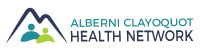 Table of Partners MinutesWednesday, May 15th @ 9:30 amACRD, 3008 5th Avenue, Port Alberni, BCAttendees:	Penny Cote (Chairperson), Marcie DeWitt, Margaret Morrison, Esther Pace, Sandra Tate, Dan Schubart, Patty Edwards, Anna Lewis, Susan Fox, Josie Osborne via teleconference (9:30-11:00), Sharie Minions (Guest)Regrets:	Wes Hewitt, Laurie Bird, Marie Duperreault, Willa ThorpeCALL TO ORDERThe Chairperson called the meeting to order at 9:35 am.The Chairperson acknowledged we are on the territories of the Hupacasath and Tseshaht First Nations.APPROVAL OF AGENDA & MINUTESThe Agenda for May 15th, 2019 was approved as amended, to replace Wes Hewitt’s presentation with Anna Lewis’ and to add item 4.3. Letter of Support Request from the Port Alberni Friendship Centre.	The Meeting Minutes of April 17th, 2019 were approved.REPORTSCoordinator Update- ToP reviewed the monthly reporting spreadsheet. Marcie DeWitt reported on activities that she was involved in since our previous meeting including giving a presentation to the City of Port Alberni Council, working with the other community health networks, and working with BC Transit on community engagement for proposed service. Esther asked for a summary of the discussions on the transportation plan and Marcie mentioned they had been getting great feedback from youth & seniors groups which were targeted. There was a lot of support for the service from these demographics and a push to extend the hours to 7 am to 11 pm, information around how much youth are hitch hiking and/or paying ($40 per shift) to get to work from Hitacu and Ty Histanis, as well as reasons to use transit which include, work, getting to school if they miss the bus, and recreation programs. Marcie also mentioned she was able to attend a CAT meeting and is happily back on their e-mail list to receive updates from the group.IH Quarterly Reporting – the ACHN Initiatives for the first quarter was distributed with the agenda as well as the quarterly budget.Letter of Support – The Port Alberni Friendship Centre requested a letter of support from the ACHN to support their request for funding through the Urban Communities Partnering for Reconciliation program. Sharie Minions stated that the City of Port Alberni is applying for the same funding for similar events. Sharie would like to talk to Cyndi (P.A. Friendship Centre) about partnering together. The ToP decided to wait until Sharie & Cyndi could talk before making a decision on the letter. Later in the meeting, Penny received word from Sharie that the City of Port Alberni & the Port Alberni Friendship Centre would be partnering on this program and the ToP decided to proceed with a letter of support that Marcie will draft.3. 	PRESENTATION – PORT ALBERNI AIR QUALITY COUNCIL (AQC) – ANNA LEWISAnna Lewis gave a presentation on behalf of the AQC.The Air Quality Council (AQC) is composed of representatives from provincial and regional governments, Nuu-chah-nulth First Nations, businesses, and community organizations. The AQC provides a forum for agencies, organizations, and governments to work more closely together to improve air quality for the sake of the health of our air shed and, thereby, the health of the inhabitants of the Alberni region.See the attached presentation for a complete report.Provincial Poverty Reduction Plan – Marcie gave a brief review: Gaps were identified after the data was analyzed and in the report. Marcie would like to put together a plan to bring back to the ToP and is looking at working with other health networks. More ways are needed to engage with the service providers.10:45 – Sharie Minions left the meeting.ACHN UPDATESJune 4th Island Wide CHN meeting – An agenda for the day and a rundown of the goals and attendees were presented in the agenda package. Each health network will have an opportunity to present. A team from UBC will be coming to work with the mapping exercise.Upcoming SDoH meetings brainstorm – Marcie will present to the Alberni Valley Learning Council in June. Marcie & Analisa discussed future topics of study and the kind of assistance that could be offered by students. They are looking to present to groups outside of “health” such as resorts owners and the Chamber of Commerce, etc.SDoH presentation development – covered in 5.2.INFORMATION UPDATESMember & Regional UpdatesPenny Cote – Rainbow Gardens update: the 13-unit assisted living addition will be complete this July; the 20-unit independent living building will be complete this September. Another phase consisting of 40 independent living units is in the planning process with completion set for fall 2020.Susan Fox – Division of Family Practice – Port Alberni & Oceanside have amalgamated and Susan will be starting a new position in project development in June. Pediatric Health – A new report has been released on Cerebral Palsy and available funding for vulnerable families. Documents distributed as attachments in minutes email.Patty Edwards – Minister Eby announced the Province will hold a public inquiry into money laundering. The Legislature is sitting until the end of May.Ester Pace – Public Health director has just resigned. Measles continues to be a high priority. Ester is still fighting for a local health unit.Sandra Tate – FNHA is transitioning from MSP to FNHA Health Benefits with Pacific Blue Cross as the supply provider. Sandra is attempting to set up a presentation to the ToP by Cary-Lee Calder, Community Engagement Coordinator. Help is available for youth transitioning to adulthood who need to register with FNHA.Anna Lewis – the Agricultural Support Workers met yesterday. The Co-op in Tofino will no longer allow local food to be sold in its store unless it is GAP certified (of which only 10 island farms are).Meeting AdjournThe meeting adjourned at 12:00 pm.  The next meeting of the Table of Partners will be held Wednesday, June 5th at 10:00 am on the West Coast.